（様式第16号）平成２６年度　森林・山村多面的機能発揮対策交付金（活動記録）「活動実施日時」、「活動参加人数」の欄には、実際に作業を行った時間、参加人数を記入。「写真」は、活動の内容、規模（参加人数等）が判るように写してください。（別添１）日当等が発生する活動は必ず作業写真整理帳にて整理してください。（活動日毎に整備前後の状況等、活動の実態の概要がわかる写真等を複数枚添付）作業写真整理帳                                No　　　　　　組織名○　○　の　会写真番号：260601-1　写真番号：260601-2写真番号：260601-3活動項目①：活動推進費②：地域環境保全タイプ（里山林保全）③：地域環境保全タイプ（侵入竹除去・竹林整備）④：森林資源利用タイプ　　　⑤：森林空間利用タイプ※活動前、活動中、活動後について、それぞれ遠景・近景を撮影すること。⑤の場合は、イベントの準備、実施中、実施後の反省会等の写真を添付すること。（別添１）作業写真整理帳　　　　　　　　　　　　　　　　No　　　　　　組織名○　○　の　会写真番号：260603-1　写真番号：260603-2写真番号：          活動項目①：活動推進費②：地域環境保全タイプ（里山林保全）③：地域環境保全タイプ（侵入竹除去・竹林整備）④：森林資源利用タイプ　　　⑤：森林空間利用タイプ※活動前、活動中、活動後について、それぞれ遠景・近景を撮影すること。⑤の場合は、イベントの準備、実施中、実施後の反省会等の写真を添付すること。（別添１）作業写真整理帳　　　　　　　　　　　　　　　　No　　　　　　組織名○　○　の　会写真番号：260623-1　写真番号：260623-2写真番号：260623-3活動項目①：活動推進費②：地域環境保全タイプ（里山林保全）③：地域環境保全タイプ（侵入竹除去・竹林整備）④：森林資源利用タイプ　　　⑤：森林空間利用タイプ※活動前、活動中、活動後について、それぞれ遠景・近景を撮影すること。⑤の場合は、イベントの準備、実施中、実施後の反省会等の写真を添付すること。（別添１）作業写真整理帳　　　　　　　　　　　　　　　　No　　　　　　組織名○　○　の　会写真番号：260623-4写真番号：260623-5写真番号：260623-6活動項目①：活動推進費②：地域環境保全タイプ（里山林保全）③：地域環境保全タイプ（侵入竹除去・竹林整備）④：森林資源利用タイプ　　　⑤：森林空間利用タイプ※活動前、活動中、活動後について、それぞれ遠景・近景を撮影すること。⑤の場合は、イベントの準備、実施中、実施後の反省会等の写真を添付すること。（別添１）作業写真整理帳　　　　　　　　　　　　　　　　No　　　　　　組織名○　○　の　会写真番号：260623-7写真番号：260623-8写真番号：　　　　　活動項目①：活動推進費②：地域環境保全タイプ（里山林保全）③：地域環境保全タイプ（侵入竹除去・竹林整備）④：森林資源利用タイプ　　　⑤：森林空間利用タイプ※活動前、活動中、活動後について、それぞれ遠景・近景を撮影すること。⑤の場合は、イベントの準備、実施中、実施後の反省会等の写真を添付すること。（別添１）作業写真整理帳　　　　　　　　　　　　　　　　No　　　　　　組織名○　○　の　会写真番号：260630-1写真番号：260630-2写真番号：260630-3活動項目①：活動推進費②：地域環境保全タイプ（里山林保全）③：地域環境保全タイプ（侵入竹除去・竹林整備）④：森林資源利用タイプ　　　⑤：森林空間利用タイプ※活動前、活動中、活動後について、それぞれ遠景・近景を撮影すること。⑤の場合は、イベントの準備、実施中、実施後の反省会等の写真を添付すること。（別添１）作業写真整理帳　　　　　　　　　　　　　　　　No　　　　　　組織名○　○　の　会写真番号：260630-4写真番号：260630-5写真番号：　　　　　活動項目①：活動推進費②：地域環境保全タイプ（里山林保全）③：地域環境保全タイプ（侵入竹除去・竹林整備）④：森林資源利用タイプ　　　⑤：森林空間利用タイプ※活動前、活動中、活動後について、それぞれ遠景・近景を撮影すること。⑤の場合は、イベントの準備、実施中、実施後の反省会等の写真を添付すること。（別添２）作業写真整理帳（デジカメ写真の場合で主要でないもの）①：活動推進費②：地域環境保全タイプ（里山林保全）③：地域環境保全タイプ（侵入竹除去・竹林整備）④：森林資源利用タイプ　　　⑤：森林空間利用タイプ（様式第17号） 平成26年度　森林・山村多面的機能発揮対策交付金（金銭出納簿）（様式第17号）    平成26年度　森林・山村多面的機能発揮対策交付金（金銭出納簿）活動実施日時活動実施日時活動実施日時活動参加人数タイプ取　組写真番号整理番号実施年月日実施時間実施時間活動参加人数タイプ取　組写真番号整理番号実施年月日時間帯実施時間活動参加人数タイプ取　組写真番号整理番号26.6.19～15時6時間4人活動推進対象森林の林況調査、作業方針の決定260601-1～3A00126.6.315～18時3時間8人森林空間利用タイプ「間伐・炭焼き体験」案内チラシの発送作業、当日の役割分担の確認、案内看板の作成260603-1～2C001,C00226.6.2216～17時1時間6人森林空間利用タイプ「間伐・炭焼き体験」当日の役割分担最終確認26.6.239～16時7時間8人森林空間利用タイプ「間伐・炭焼き体験」の実施260623-1～8A002,C00326.6.309～15時6時間7人地域環境保全タイプ竹林整備（△△地先）260630-1～5A00326.11.89～15時6時間5人地域環境保全タイプ雑草木刈払い（○○地先）261108-○～○A004,B001C005,C006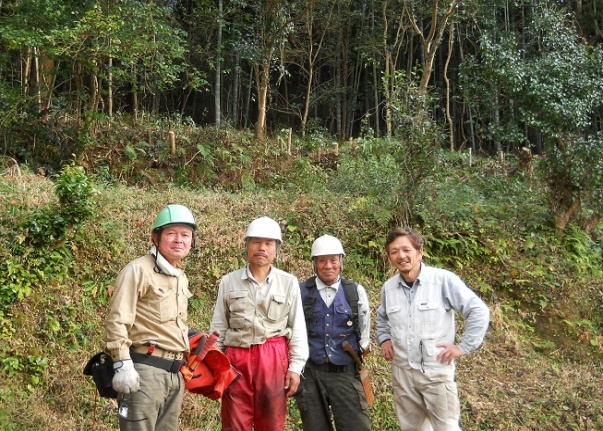 活動項目をチェックする①☑　　　②□　　　③□ ④□　　　⑤□取組内容活動日時　H26.6.1　9:00-15:00林況調査参加者　４人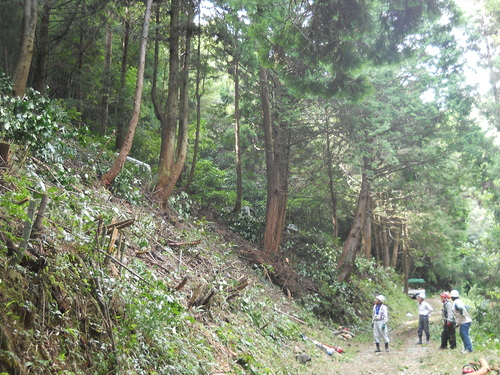 活動項目をチェックする①☑　　　②□　　　③□④□　　　⑤□取組内容林況調査、作業箇所の確認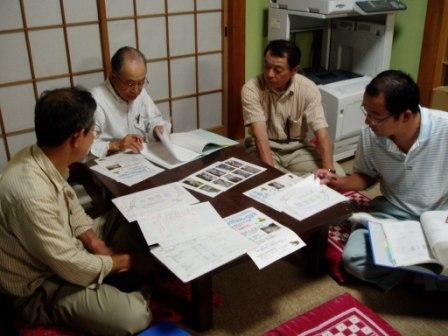 活動項目をチェックする①☑　　　②□　　　③□④□　　　⑤□取組内容林況調査、作業方針の検討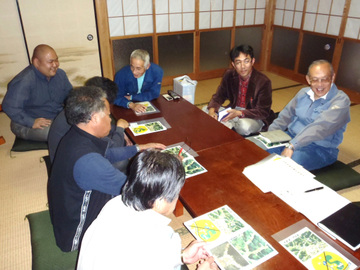 活動項目をチェックする①□　　　②□　　　③□ ④□　　　⑤☑取組内容活動日時　H26.6. 3 15:00-18:00間伐、炭焼き体験案内チラシの発送作業、当日の役割分担確認、案内看板の作成参加者　８名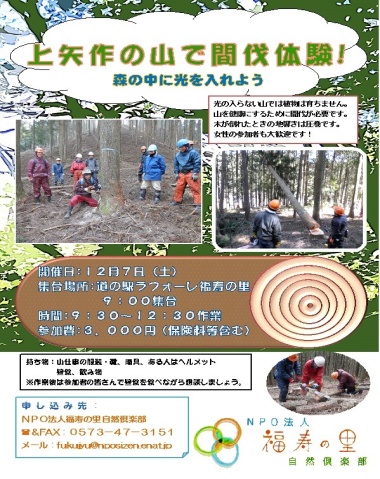 活動項目をチェックする①□　　　②□　　　③□④□　　　⑤☑取組内容作成チラシ　200部配架先：○○市役所ロビー　□部△△出張所　□部○○公民館　□部　他活動項目をチェックする①□　　　②□　　　③□①□　　　⑤□取組内容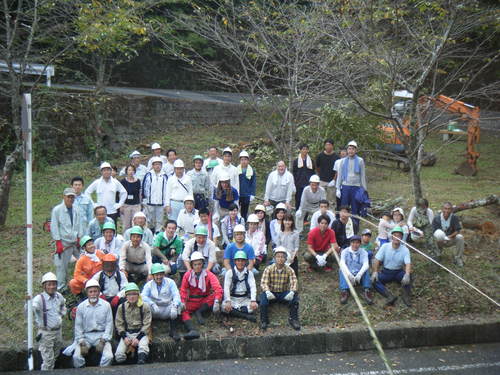 活動項目をチェックする①□　　　②□　　　③□ ④□　　　⑤☑取組内容活動日時　H26.6.23 10:00-16:00間伐、炭焼き体験イベント実施参加者　36名(うち子ども3人)スタッフ8名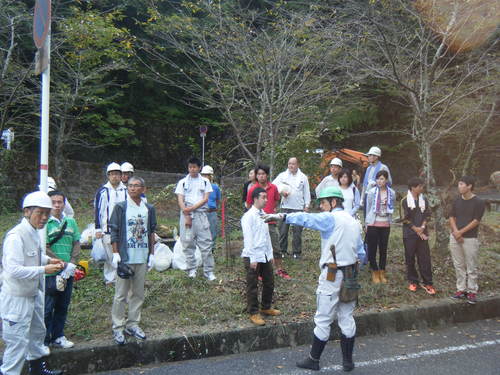 活動項目をチェックする①□　　　②□　　　③□④□　　　⑤☑取組内容間伐、炭焼き体験イベント参加者へ作業内容や注意事項を伝達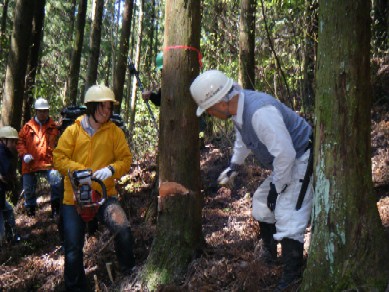 活動項目をチェックする①□　　　②□　　　③□①□　　　⑤☑取組内容間伐、炭焼き体験イベント実施参加者による間伐作業体験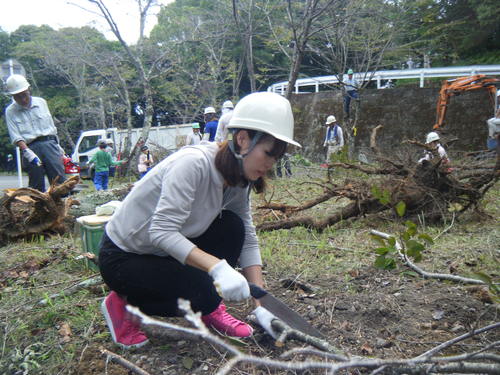 活動項目をチェックする①□　　　②□　　　③□ ④□　　　⑤☑取組内容間伐、炭焼き体験イベント焚き付け用小枝の準備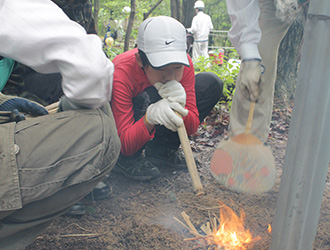 活動項目をチェックする①□　　　②□　　　③□ ④□　　　⑤☑取組内容間伐、炭焼き体験イベント着火後、火勢を強める参加者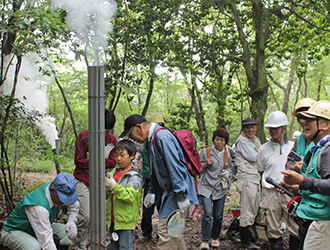 活動項目をチェックする①□　　　②□　　　③□④□　　　⑤☑取組内容間伐、炭焼き体験イベント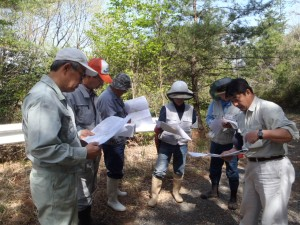 活動項目をチェックする①□　　　②□　　　③□ ④□　　　⑤☑取組内容間伐、炭焼き体験イベントイベント開始前にスタッフ同士による作業内容の確認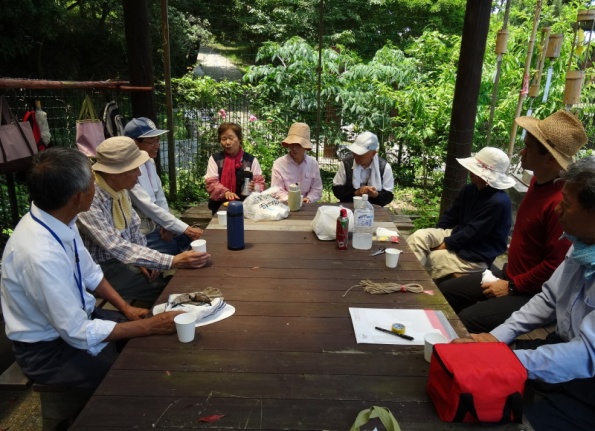 活動項目をチェックする①□　　　②□　　　③□ ④□　　　⑤☑取組内容間伐、炭焼き体験イベント終了後の反省会活動項目をチェックする①□　　　②□　　　③□④□　　　⑤□取組内容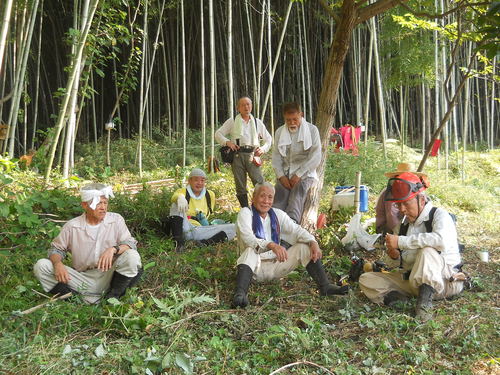 活動項目をチェックする①□　　　②☑　　　③□ ④□　　　⑤□取組内容活動日時　H26.6.30 9:00-15:00竹林整備（△△△地先）参加者　７人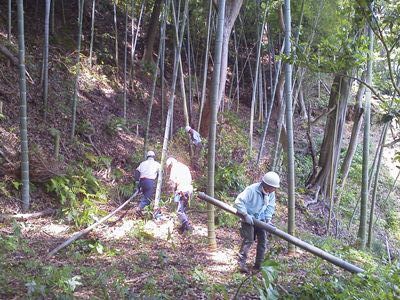 活動項目をチェックする①□　　　②☑　　　③□ ④□　　　⑤□取組内容竹林整備作業中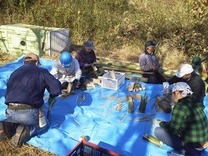 活動項目をチェックする①□　　　②☑　　　③□④□　　　⑤□取組内容竹林整備休憩中（竹細工）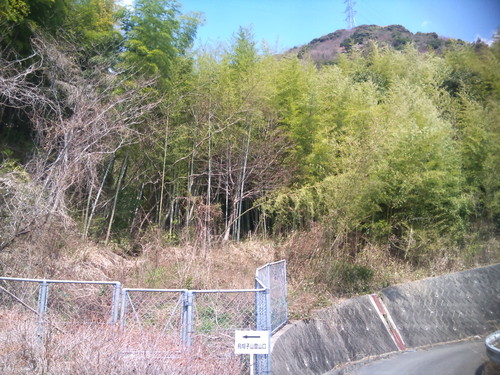 活動項目をチェックする①□　　　②☑　　　③□ ④□　　　⑤□取組内容竹林整備（△△△地先）作業前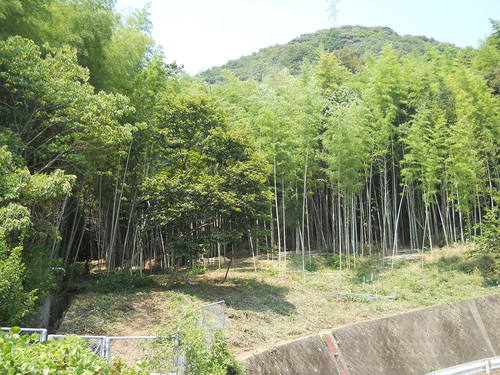 活動項目をチェックする①□　　　②☑　　　③□ ④□　　　⑤□取組内容竹林整備（△△△地先）作業後活動項目をチェックする①□　　　②□　　　③□④□　　　⑤□取組内容活動実施日該当取組項目に○該当取組項目に○該当取組項目に○該当取組項目に○該当取組項目に○取組内容写真番号活動実施日①②③④⑤取組内容写真番号26. 6.23○間伐・炭焼きイベント　参加者の様子　他260623-9～2326. 6.30○竹林整備活動（△△△地先）260630-6～11日付内容収入（円）支出（円）支出（円）支出（円）支出（円）資機材購入費のうち交付金充当額領収書等番号活動実施日備考（保管場所等）日付内容収入（円）人件費(A)委託費(B)その他(C)資機材の購入等資機材購入費のうち交付金充当額領収書等番号活動実施日備考（保管場所等）26.6.1活動組織　自己資金60,00026.6.1活動推進　林況調査参加会員日当(2,000円　4人)8,000A00126.6.126.6.2間伐・炭焼き体験案内チラシ作成費（印刷代）6,110C00126.6.326.6. 2　〃　案内看板用のり付きﾊﾟﾈﾙ1,080C00226.6.326.6.22間伐・炭焼き体験に要する消耗品（軍手、子ども用作業ﾍﾙﾒｯﾄ等）6,800C00326.6.2326.6.23間伐・炭焼き体験開催等　スタッフ日当(2,000円×8人)16,000A00226.6.2326.6.30竹林整備参加会員日当（3,000×７人）21,000A00326.6.3026.7.31交付金受け取り(タイプ別分)418,00026.7.31交付金受け取り（資機材分）860,00026.7.31自己資金 立替精算-60,00026.10.2チェーンソー１台購入○○社 △△56745,00022,50026-01会長宅庭先の物置内26.10.26あずまや一式施工　□□建設㈱979,560489,78026-02事業対象森林内○○市□□地先26.11.3チッパーリース代（１台）15,000A004H26.6～8日付内容収入（円）支出（円）支出（円）支出（円）支出（円）資機材購入費のうち交付金充当額領収書等番号活動実施日備考（保管場所等）日付内容収入（円）人件費(A)委託費(B)その他(C)資機材の購入等資機材購入費のうち交付金充当額領収書等番号活動実施日備考（保管場所等）26.11.6チェーンソー用燃油代935C004H26.11.826.11.8雑草木刈払い（○○地先）参加会員日当（1,000×5人）5,000A00526.11.826.11.811/8参加会員昼食代3,150C00526.11.826.11.18伐倒木の林外搬出（作業委託）131,000B00126.11.8□□造園27.1.18傷害保険料（契約H26.5-H27.4）年払額15,000円13,750C02627.2.10チェーンソー替刃の購入2,300C02727.2.14安全講習会講師謝金参加人数　16人18,000A01227.2.18安全講習会に係る会場使用料○○町内会館800C02827. 2.l427.2.16参考図書購入(ﾁｪｰﾝｿｰ作業の安全ﾅﾋﾞ、四季の森林自然観察の手引き)2,381C029副会長宅1,178,000215,000131,00072,5981,621,875810,937